Des développements de solides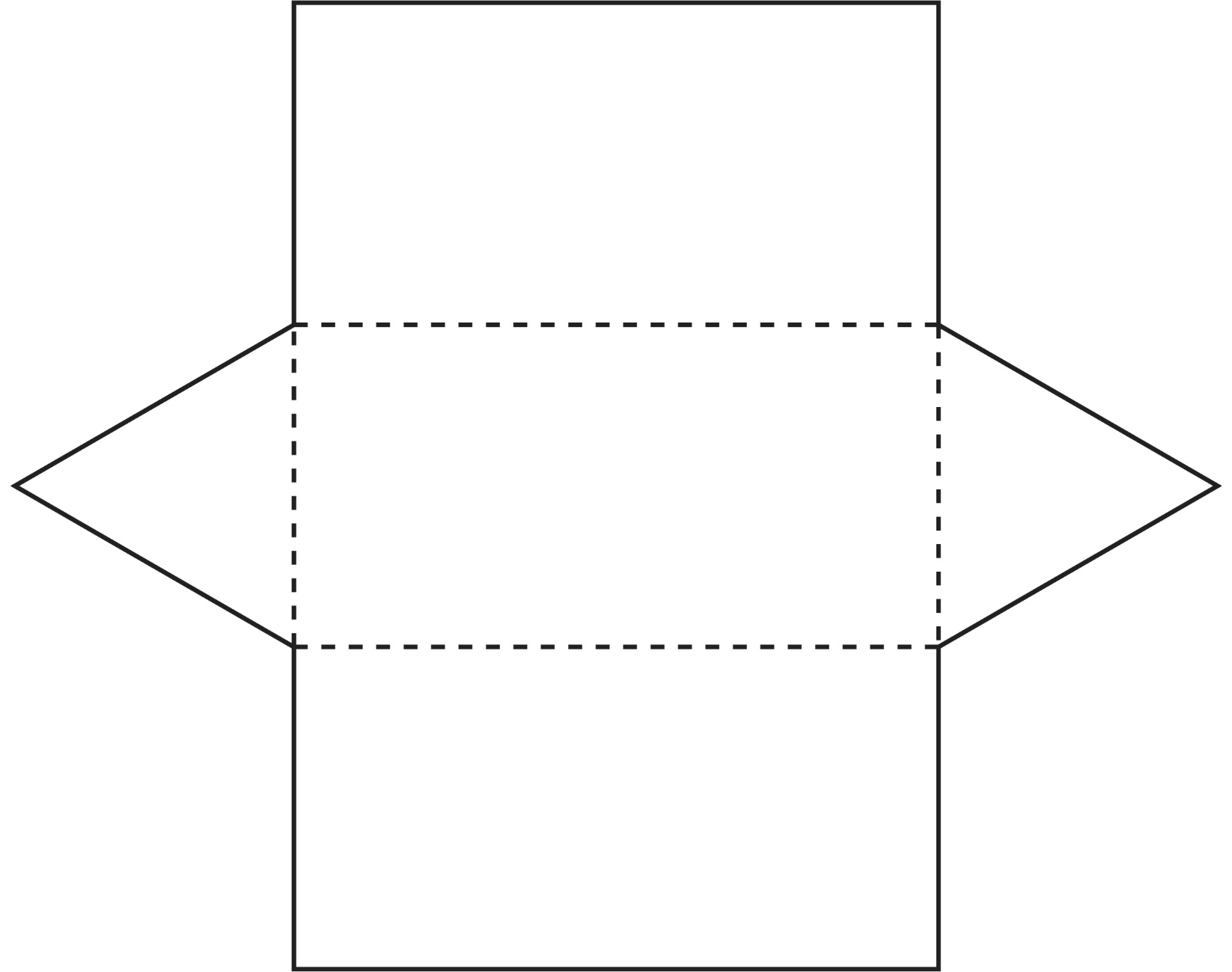 Des développements de solides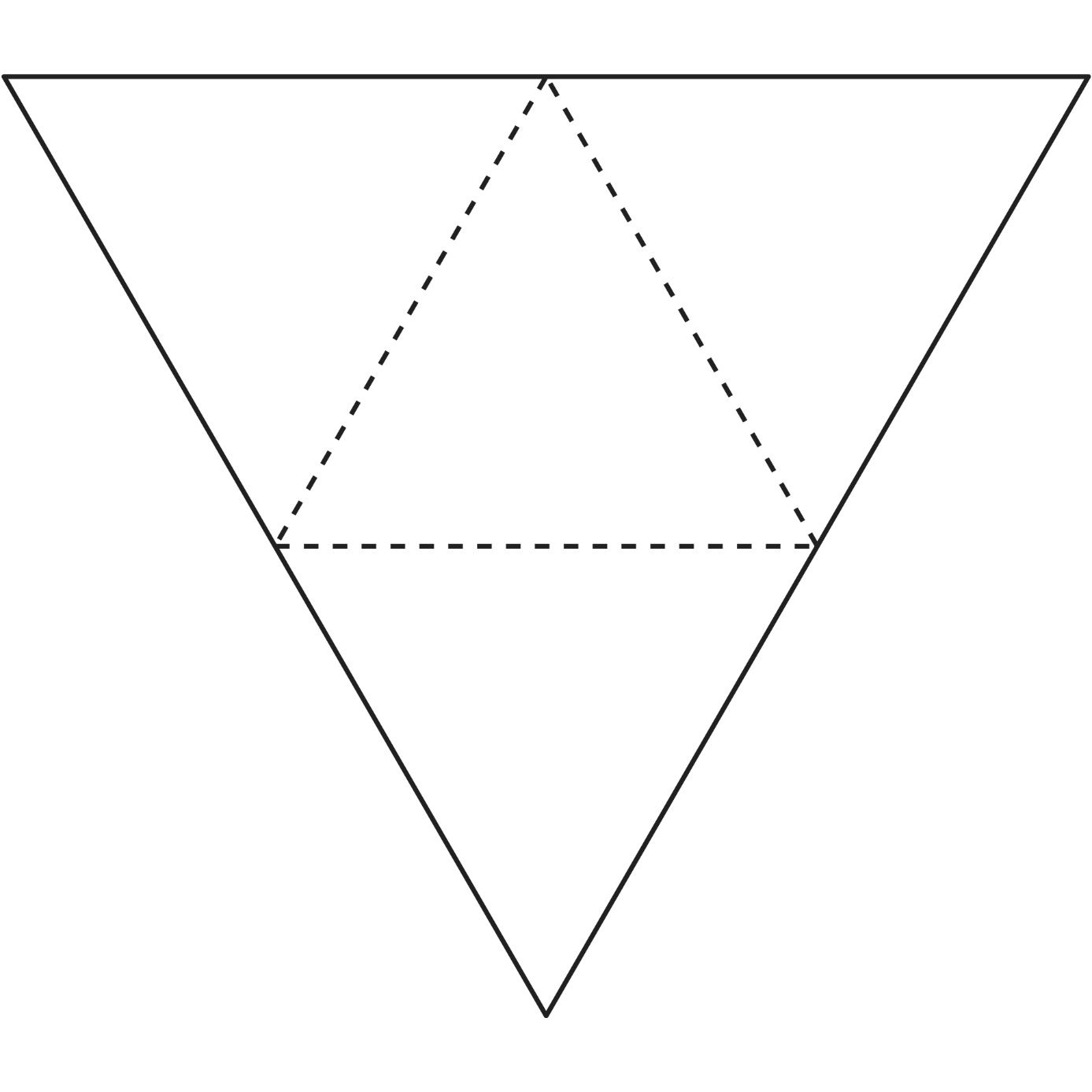 Des développements de solides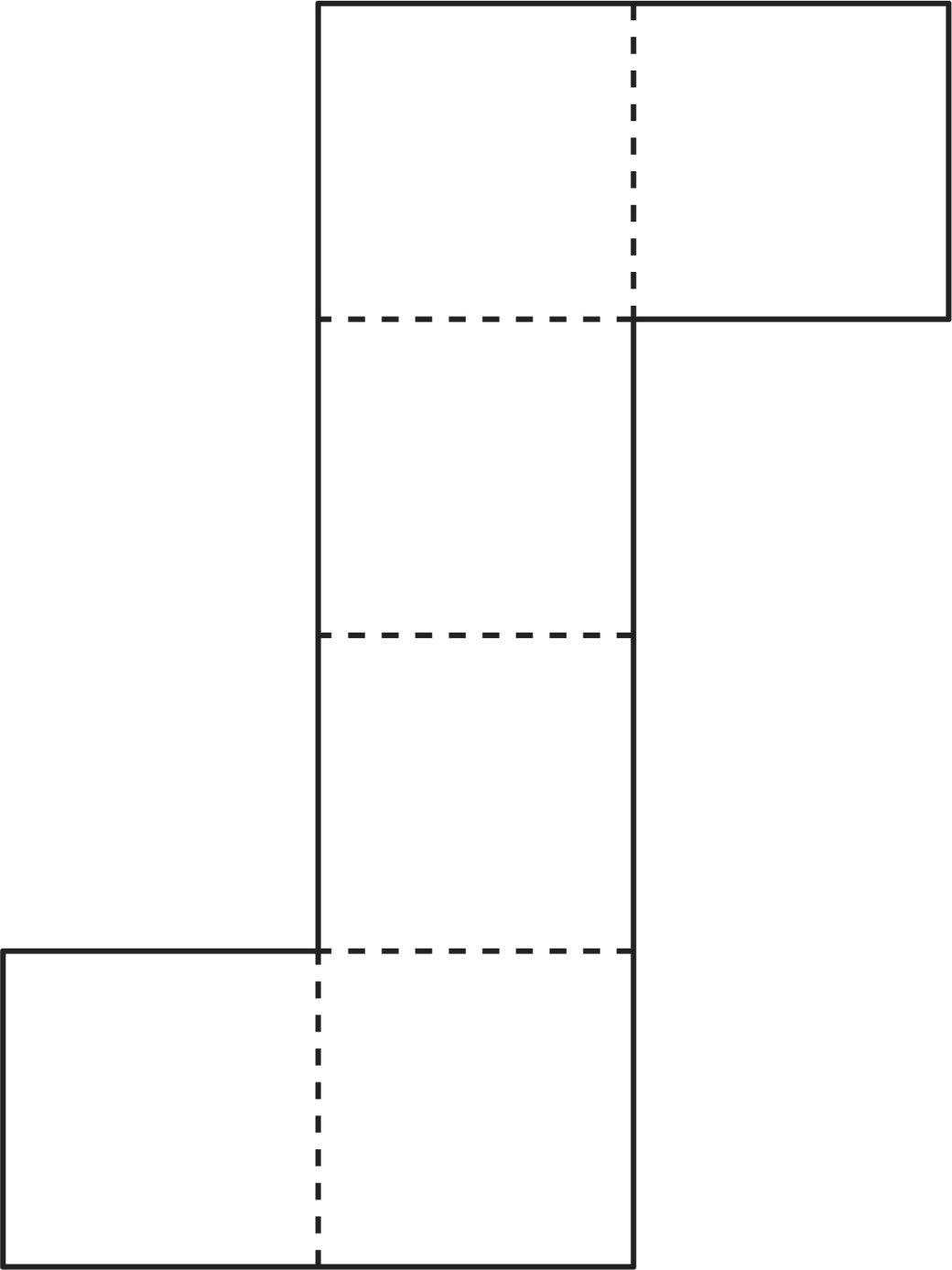 Des développements de solides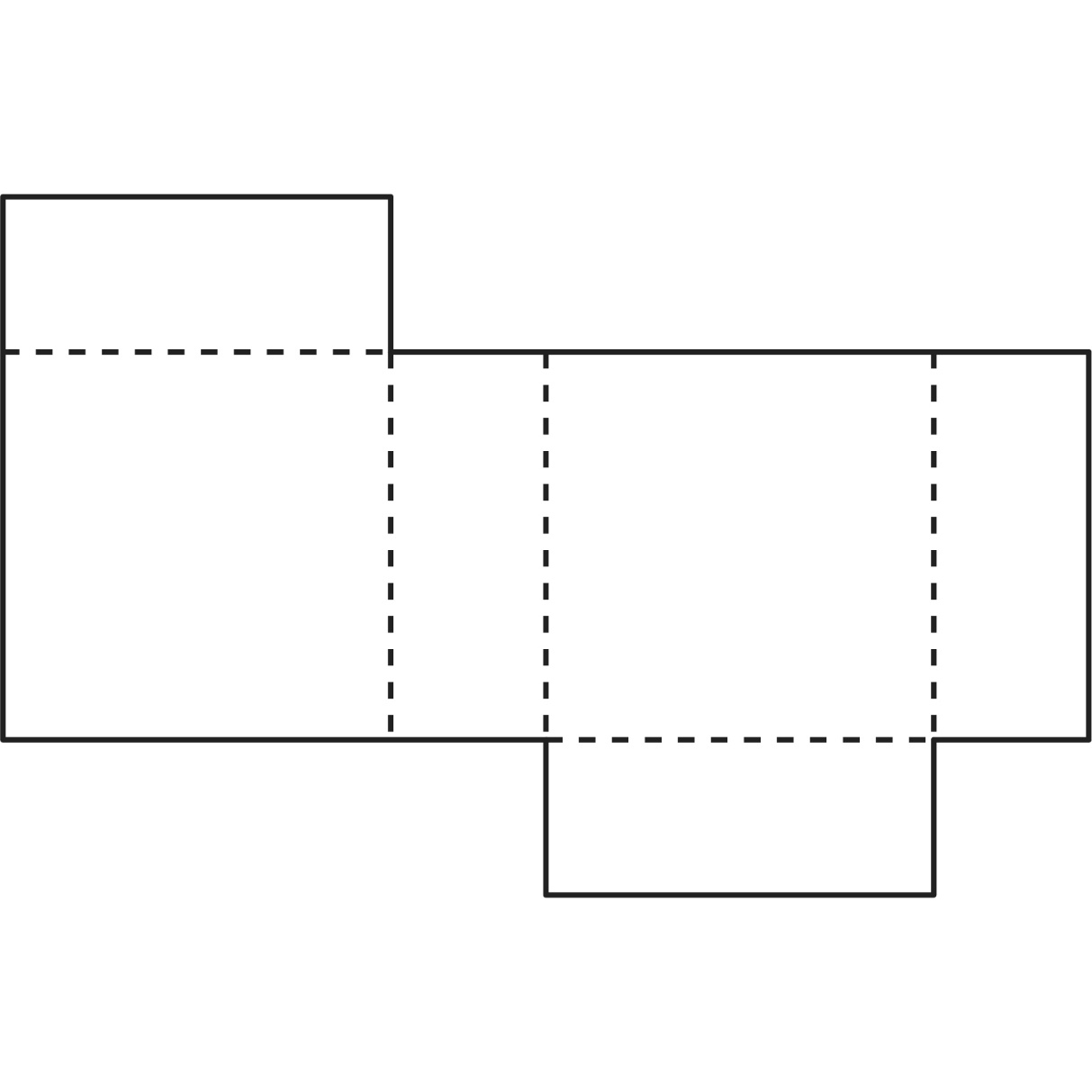 Des développements de solides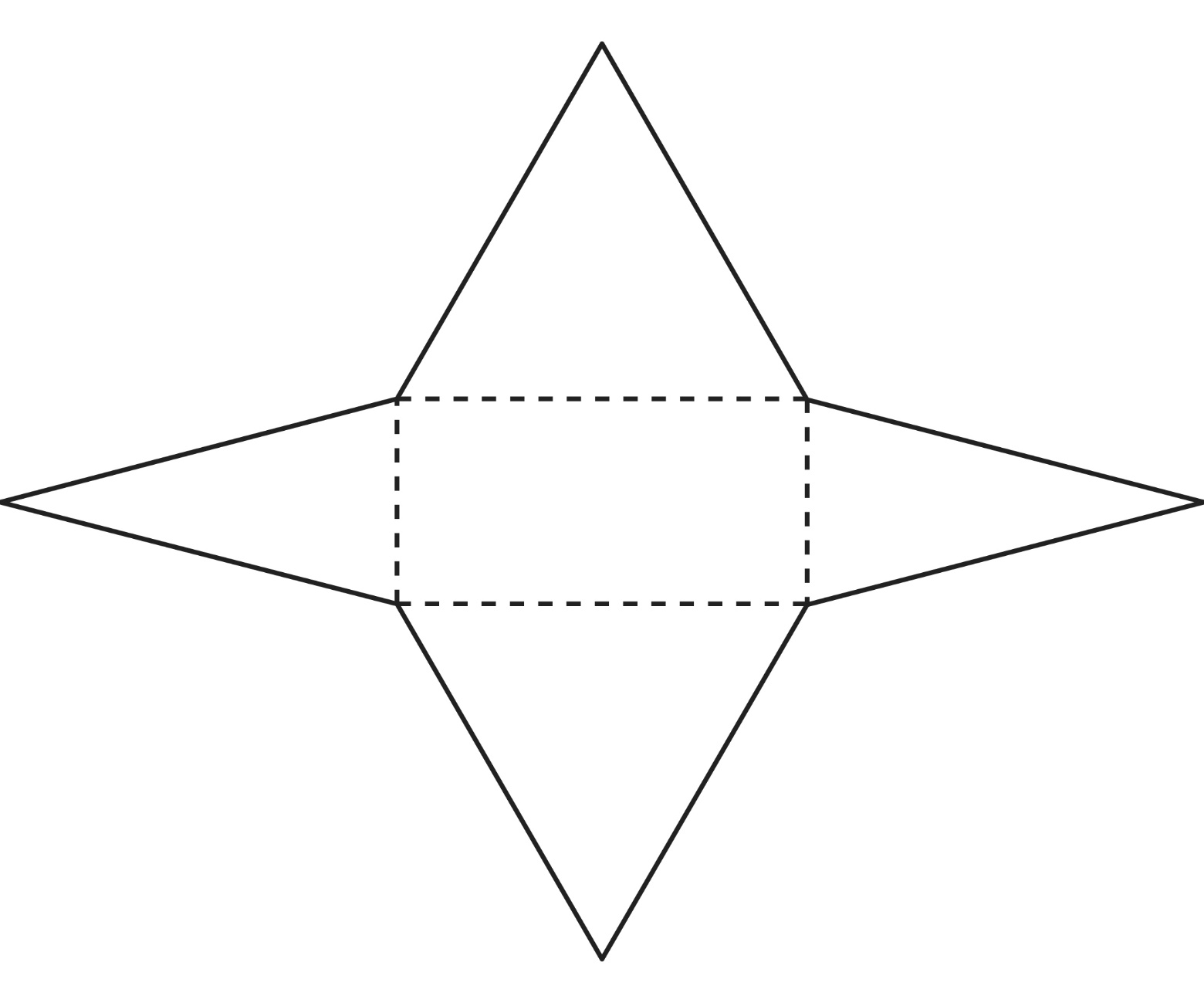 Des développements de solides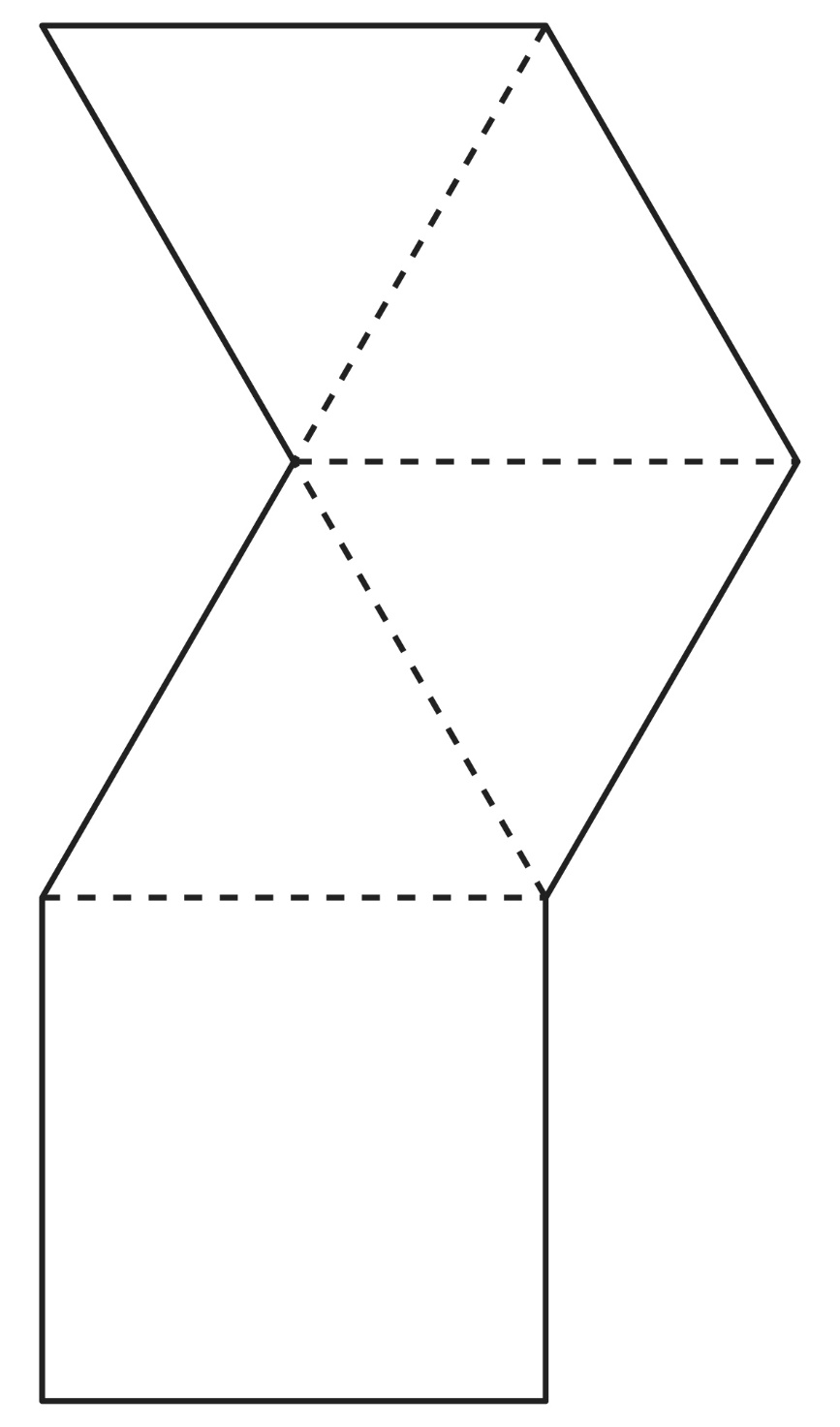 Des développements de solides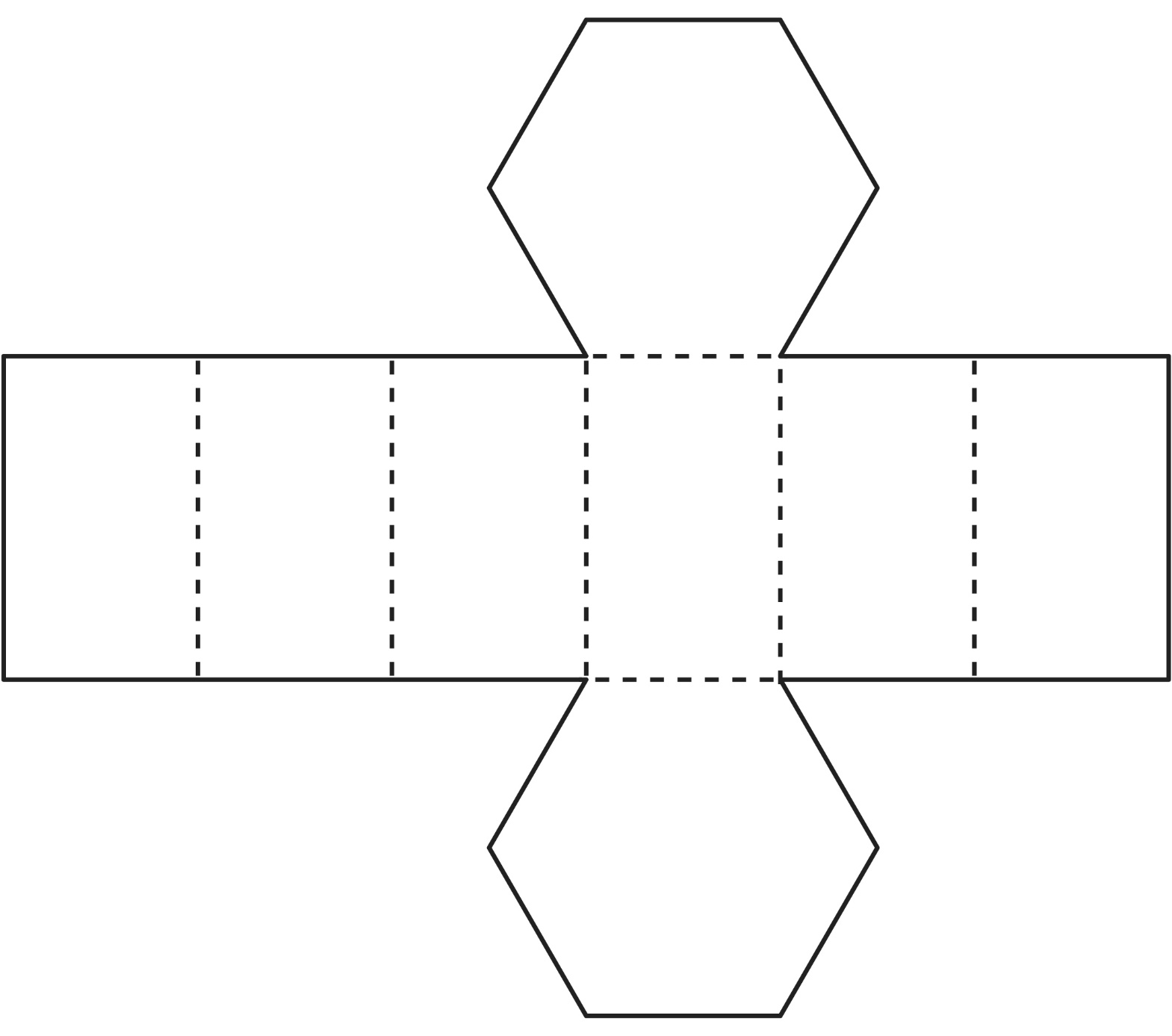 Des développements de solides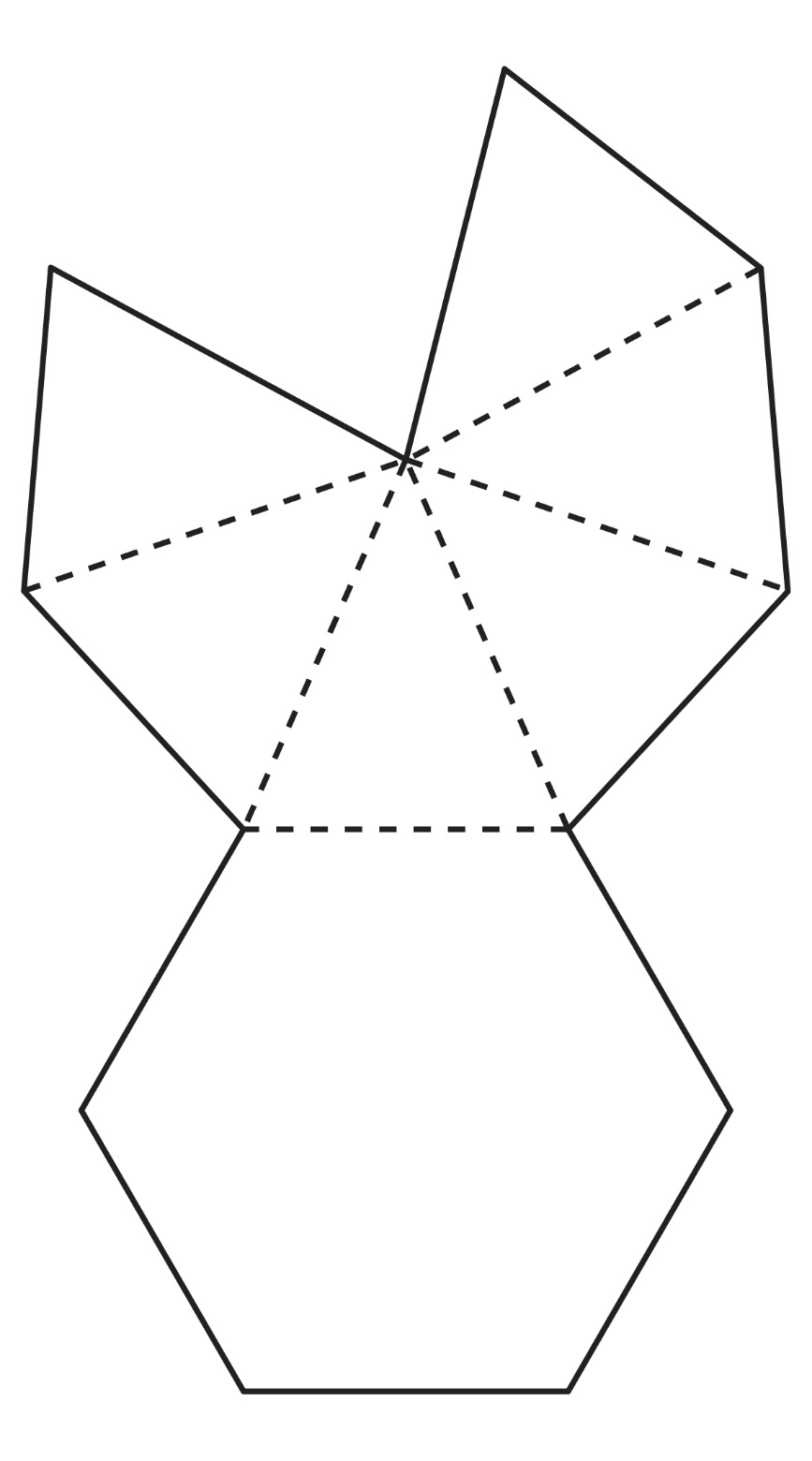 Des développements de solides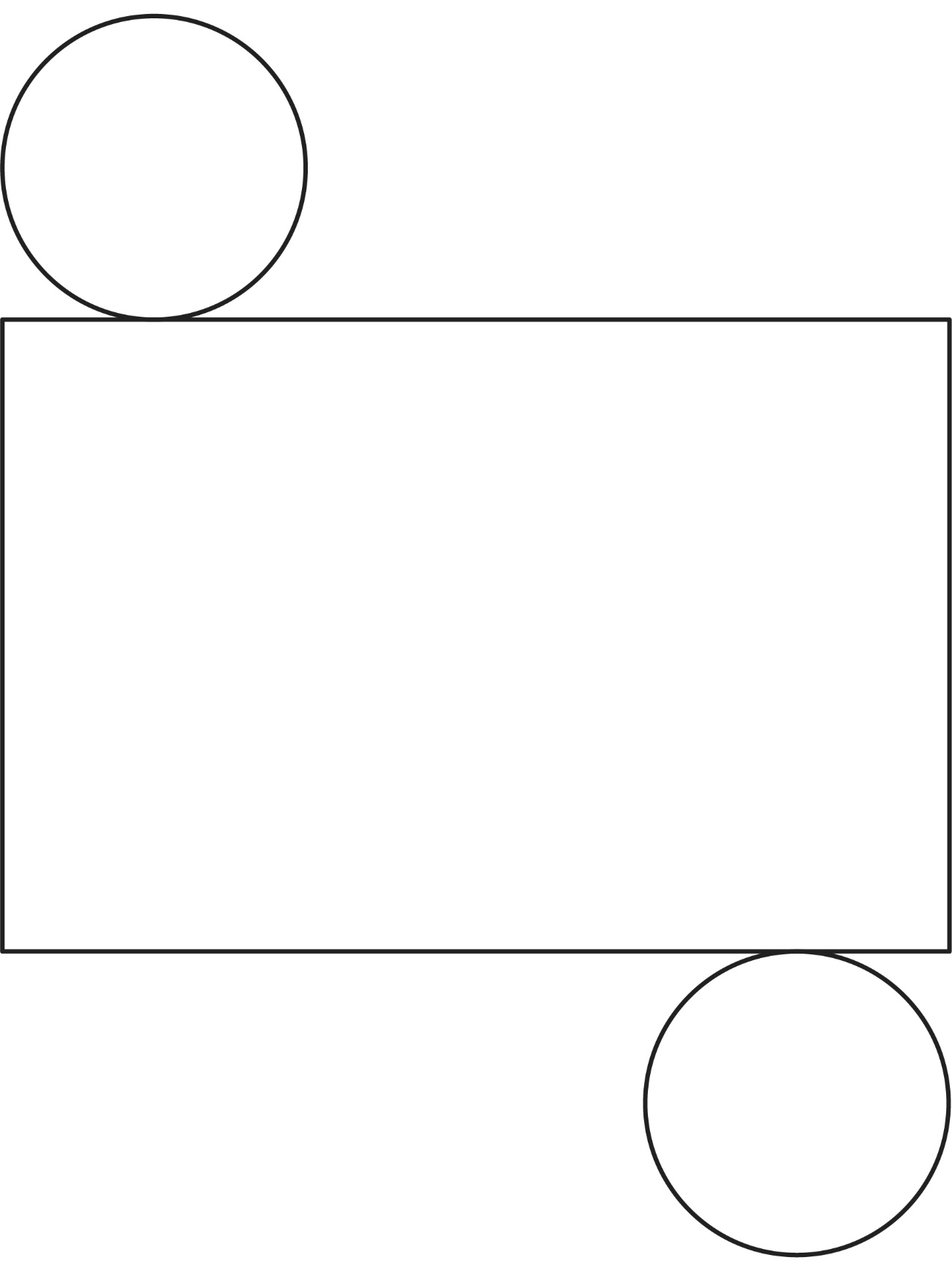 